REQUERIMENTO Nº 1445/2018Requer informações acerca do contrato firmado e serviços prestados por empresa terceirizada contratada junto ao Programa Recuperação de Vias.Senhor Presidente,Senhores Vereadores, CONSIDERANDO que a Prefeitura Municipal possui contrato firmado com empresa terceirizada para promover melhorias na malha asfáltica de determinas ruas de nosso município, através do Programa Recuperação de Vias;CONSIDERANDO que muitas vias já receberam as melhorias em sua malha asfáltica, tais como as avenidas Antônio Pedroso, Santa Bárbara, João Ometto, Bandeirantes, bem como as ruas Araçatuba, Anhanguera, 113 de Maio, Limeira, Tenente Coronel José Gabriel de Oliveira, Riachuelo, XV de Novembro, dentre outras;CONSIDERANDO ainda que uma das atribuições do Poder Legislativo é fiscalizar o bom uso do dinheiro público e a prestação dos serviços realizados pelo Poder Executivo;REQUEIRO que, nos termos do Art. 10, Inciso X, da Lei Orgânica do município de Santa Bárbara d’Oeste, combinado com o Art. 63, Inciso IX, do mesmo diploma legal, seja oficiado o Excelentíssimo Senhor Prefeito Municipal para que encaminhe a esta Casa de Leis as seguintes informações: 1º) Cópia integral do Contrato e seus respectivos aditamentos, firmado entre a Prefeitura Municipal e a empresa terceirizada junto ao Programa de Recuperação de Vias?2º) Cópias das notas fiscais de pagamentos à empresa terceirizada, referente a cada etapa concluída junto ao Programa Recuperação de Vias;3º) Como é feito o acompanhamento e fiscalização dos serviços prestados para posterior pagamento para a empresa terceirizada? Caso haja relatórios e ordens de serviço geradas, requeiro cópias que corroborem com a resposta;Plenário “Dr. Tancredo Neves”, em 26 de novembro de 2018._____________________________________ISAC SORRILLO-Vereador-Santa Bárbara d’Oeste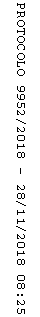 